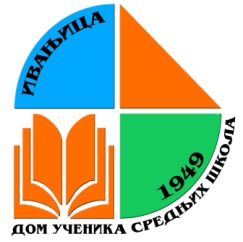 Дом ученика средњих школа ИвањицаБрој: Датум: 30.10.2020. год.                             Ј Е Л О В Н И К  БР. 1.НАПОМЕНА: ЈЕЛОВНИЦИ ЋЕ СЕ ПРИМЕЊИВАТИ НАИЗМЕНИЧНО ПО 7 ДАНА,  ПОЧЕВШИ ОД 2.11.2020. ГОДИНЕ.  У суботу сва три оброка и у недељу за доручак и ручак ученицима се дели сува храна, изузев када у дому буде више од 20 ученика.Ученици за доручак имају право на обе врсте јела и слатки и слани оброк. За ручак и вечеру бирају једно од два понуђена јела.        Главни кувар                                                                                                                 ДИРЕКТОР               Љиљана Ивановић,с.р.                                                                                                   Горан Боторић,с.р.                ___________________                                                                                                    ________________             Оброк     ДанДоручакРучакВечераПонедељакХлеб, чај или бела кафа1.Алпска кобасица, сир намазни2.Мармелада, маслацХлеб,салата, колач, сок1. Грашак, крањска кобасица2. Јунећи паприкаш  Хлеб, воће,  кисело млеко 1.Кајгана са сланином и празилуком 2. Барена пршута, барено јајеУторакХлеб, чај или млеко1.Ролована виршла2.ЕурокремХлеб, салата, јунећа чорба, воће1. Пире, шницла2.Пекарски кромпир, пилетинаХлеб, јогурт, колач1.Барене виршле, качкаваљ, сенф2.Чајна, качкаваљ, мајонезСредаХлеб,чај 1.Мармелада,маргарин, пециво2.Штапићи од лигње                             ПОСНОХлеб,  супа,  сок1. Кувани купус са свињским месом, сир2.Пилав са рибом,  салата      ПОСНО                              Хлеб, ајвар, воће1.Алпска кобасица, фета сир2.Помфрит, сардина  ПОСНО                         ЧетвртакХлеб, чај или млеко1.Паризер, кечап, сир намазни2.ЕурокремХлеб, супа,  салата, кроасан са кремом, 1.Боранија са свињетином2.Гулаш, макарона Мајонез,  воће, кечап, јогурт, павлака1.Пљескавица у лепињи2.Шунка и качкаваљ у лепињиПетакХлеб,  чај                                1.Мед, маргарин2. Паштета туна                                 ПОСНО       Хлеб, салата, супа, колач, сок    1.Мусака2.Рестован пасуљ, риба                                                             ПОСНОХлеб, кечап, воће,    1.Пржена јаја, фета сир2.   Скуша                 ПОСНО                                                                              СуботаХлеб, чоколадно млеко1.Паштета2. ЕурокремХлеб, салата, колач, воће1.Пире, гулаш2.Месни нарезак, сир за мазањеСок, колач, воћни јогурт1. Омлет са паризером2. СардинаНедељаХлеб, млеко1.Чајна кобасица2.Мармелада, маслацХлеб, салата, колач, воће1.Пржени кромпир са кобасицом2.Пршута, сир намазниХлеб, сок,кечап1.Пржени кромпир са паризером2.Кајгана са сланином